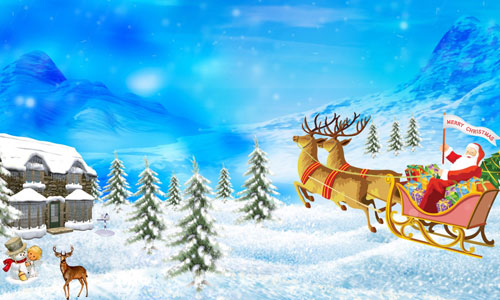 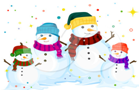 1.Tregoni se cilat nga fjalitë janë fjali pohore dhe cilat janë fjali mohorea) Albani nuk hëngri asgjë.                  _________________________________________b) Pushimet dimërore fillojnë tani.      _________________________________________c) Vlera nuk shkon në shkollë.            _________________________________________d) Së shpejti vjen Viti i  Ri. 	   ________________________________________2.Në fjalitë e dhëna nënvizo foljeta) Rrobaqepësja qep fustanin         b)  Peshku noton.          c) Miri lustron këpucët.    d) Qeni ruan shtëpinë.3. Shkruani këta emra në vendet e duhura: Artani,  lapsi,  Prishtina,  goma,  tigri,  Gjakova,  Rina,  macja  Emra  njerëzish               Emra  kafshësh            Emra sendesh                     Emra vendesh4.Emrat kanë dy gjini    a)  Gjinia  _____________________________         b)   Gjinia  _____________________________5.Shkruani sipas gjinisë emrat :   lule,  laps,  oxhak,  vajzë,  tavolinë,  libër	Gjinia mashkullore -i, -u                                                             Gjinia femërore  -a, -ja 6. Vendosni në dy shtylla këta emra:  një top,   disa fletore,   disa molla,   një zog,   një lugë ,  disa çanta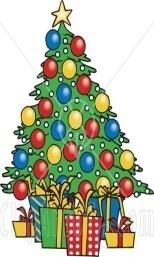 7.  Trego se ku dëshiron t’i kalosh pushimet dimërore _________________________________________________________________________________________________________________________________________________________________________________________________________________ Shkalla e vlerësimit: dobët (0-39); mjaftueshëm (40-59); mirë (60-79); sh.mirë (80-89); shkëlqyeshëm (90-100)Emri i nxënësit:_________________________Pikët e realizuara:_____Nota:_________Prindi:__________Numri njëjësNumri shumësNr.i pyetjes1234567Pikët12161610181810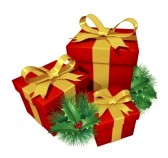 